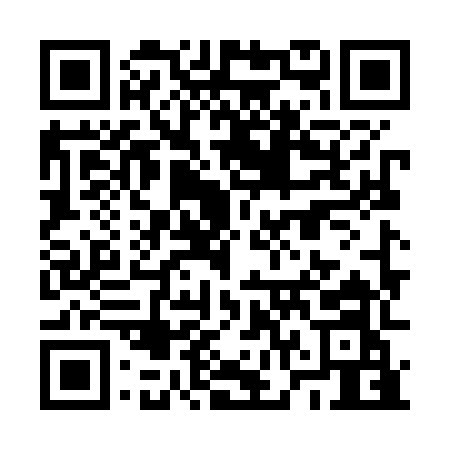 Prayer times for Oberjettingen, GermanyWed 1 May 2024 - Fri 31 May 2024High Latitude Method: Angle Based RulePrayer Calculation Method: Muslim World LeagueAsar Calculation Method: ShafiPrayer times provided by https://www.salahtimes.comDateDayFajrSunriseDhuhrAsrMaghribIsha1Wed3:526:051:225:228:4010:432Thu3:506:031:225:238:4210:463Fri3:476:011:225:238:4310:484Sat3:446:001:225:248:4410:515Sun3:415:581:225:248:4610:536Mon3:385:571:215:258:4710:567Tue3:365:551:215:258:4910:588Wed3:335:531:215:268:5011:019Thu3:305:521:215:268:5111:0310Fri3:275:511:215:278:5311:0611Sat3:245:491:215:278:5411:0812Sun3:225:481:215:288:5611:1113Mon3:195:461:215:288:5711:1314Tue3:165:451:215:298:5811:1615Wed3:135:441:215:299:0011:1916Thu3:105:421:215:309:0111:2117Fri3:075:411:215:309:0211:2418Sat3:055:401:215:319:0311:2619Sun3:055:391:215:319:0511:2920Mon3:045:381:215:329:0611:3121Tue3:045:371:225:329:0711:3122Wed3:035:351:225:339:0811:3223Thu3:035:341:225:339:1011:3324Fri3:035:331:225:349:1111:3325Sat3:025:321:225:349:1211:3426Sun3:025:321:225:359:1311:3427Mon3:025:311:225:359:1411:3528Tue3:015:301:225:359:1511:3529Wed3:015:291:225:369:1611:3630Thu3:015:281:235:369:1711:3631Fri3:015:281:235:379:1811:37